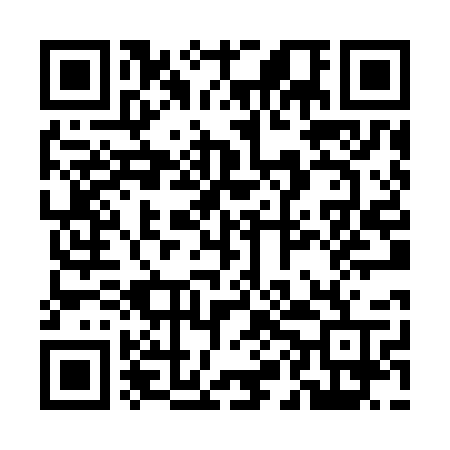 Prayer times for Char Chamta, BangladeshMon 1 Apr 2024 - Tue 30 Apr 2024High Latitude Method: NonePrayer Calculation Method: University of Islamic SciencesAsar Calculation Method: ShafiPrayer times provided by https://www.salahtimes.comDateDayFajrSunriseDhuhrAsrMaghribIsha1Mon4:355:5112:033:306:157:312Tue4:345:5012:033:306:157:323Wed4:335:4912:023:306:167:324Thu4:325:4812:023:306:167:335Fri4:315:4712:023:296:177:336Sat4:305:4612:013:296:177:347Sun4:295:4512:013:296:177:348Mon4:285:4412:013:296:187:359Tue4:265:4312:013:286:187:3510Wed4:255:4212:003:286:197:3611Thu4:245:4212:003:286:197:3612Fri4:235:4112:003:286:197:3713Sat4:225:4012:003:276:207:3714Sun4:215:3911:593:276:207:3815Mon4:205:3811:593:276:217:3916Tue4:195:3711:593:266:217:3917Wed4:185:3611:593:266:217:4018Thu4:175:3511:583:266:227:4019Fri4:165:3411:583:256:227:4120Sat4:155:3411:583:256:237:4221Sun4:145:3311:583:256:237:4222Mon4:135:3211:583:256:247:4323Tue4:125:3111:573:246:247:4324Wed4:115:3011:573:246:257:4425Thu4:105:2911:573:246:257:4526Fri4:095:2911:573:236:257:4527Sat4:085:2811:573:236:267:4628Sun4:075:2711:573:236:267:4729Mon4:065:2611:563:236:277:4730Tue4:055:2611:563:226:277:48